REPORT ON VAN MAHOTSAV CELEBRATIONSThe Department of Botany organized a series of competitions during the Van Mahotsav Week Celebrations, also known as the Forest Festival, held on July 6th and July 7th. The primary aim of these competitions, including Essay Writing, Slogan Writing, Pencil Sketch, Photography, and Video Editing, was to encourage students to understand the significance of forests and the importance of tree planting.On July 6th, the video editing competition took place from 9:00 a.m. to 11:00 a.m. Eleven teams, each comprising two students, participated in the event. The first prize was awarded to M. Mebisha Mol from III B.Sc Chemistry, while Mary Ajiisha from II B.Sc Zoology secured the second prize. Later, at 1:30 p.m. to 2:30 p.m., the pencil sketch competition with the participation of 17 students. The first prize was won by Faheemah.K from III B.Sc Mathematics (S.F), and the second prize was claimed by M. S Bershia from II B.A History and S. Ranisha from I B. Sc Costume Design and Fashion.On July 7th, the photography competition took place from 9:00 a.m. to 10:00 a.m. A total of 25 students showcased their photography skills in the event, and P. Shana from I B.Sc Chemistry (aided) was honored with the first prize, while R. Ishwarya from II B.Sc Botany secured the second prize. In the afternoon, the essay competition took place from 1:30 p.m. to 2:15 p.m., with ten students participating. S. Libuja from III B.Sc Chemistry claimed the first prize, and P. Evangelin Mistika from III B.Sc Chemistry won the second prize.Later that day, the slogan writing competition was held from 2:15 p.m. to 2:45 p.m., and 13 students participated. P. Evangelin Mistika from III B.Sc Chemistry won the first prize, while C. K Amizhdini Rose from III B.Sc Mathematics (Aided) secured the second prize.Overall, the competitions successfully motivated the students to learn about the significance of forests and the importance of planting trees, promoting environmental awareness among the participants.No. of beneficiaries: 87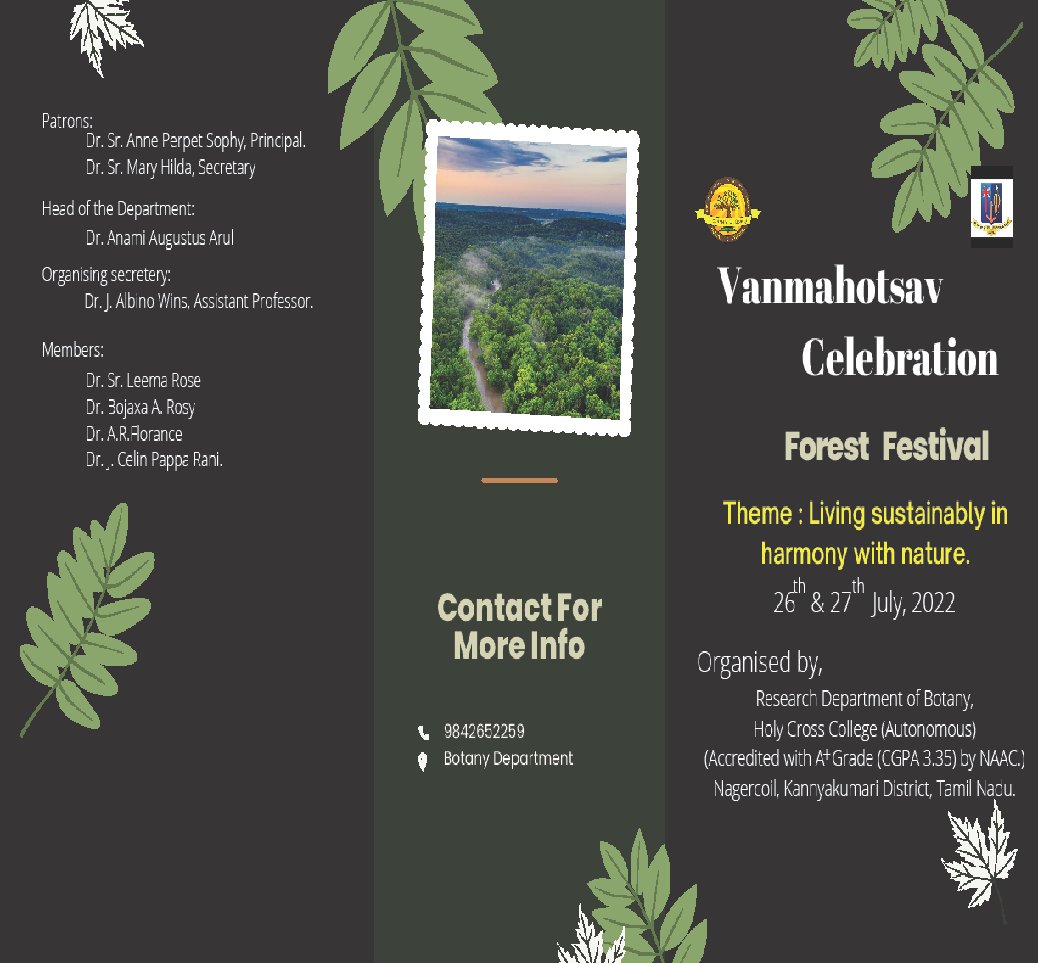 